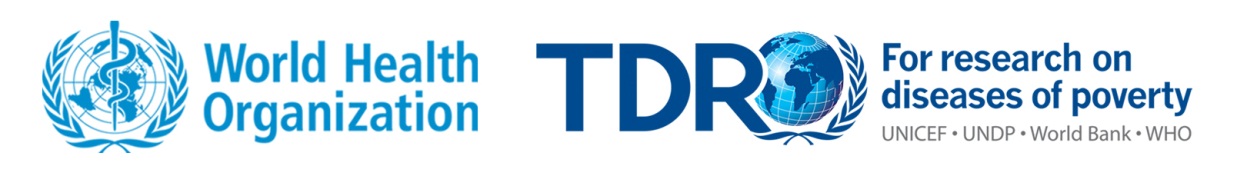 FORMULARIO DE SOLICITUD DE PEQUEÑAS SUBVENCIONES DEL TDRÍndicePARTE I – INFORMACIÓN ADMINISTRATIVA PARTE II - DESCRIPCIÓN DEL PROYECTOPARTE III - ALIANZAS y MOVILIZACIÓN DE RECURSOSPARTE IV -  PRESUPUESTOPara cumplimentar el formulario de presupuesto que figura a continuación, pulse dos veces en el formulario Excel e ingrese la información. Los totales se calculan automáticamente.  1. PARTE V -  LISTA DE APÉNDICESLos apéndices enumerados se deberán presentar acompañando al formulario de solicitud cumplimentado. NO ADJUNTE informes ni publicaciones y trate de reducir al mínimo el número de páginas.PARTE VI -  REFERENCIAS BIBLIOGRÁFICASAtención: el formulario cumplimentado tiene que haberse recibido en el TDR antes de que se haya cumplido el plazo fijado en la convocatoria de solicitudes de subvención. Las solicitudes recibidas fuera de plazo no se tendrán en cuenta.Atención: el formulario cumplimentado tiene que haberse recibido en el TDR antes de que se haya cumplido el plazo fijado en la convocatoria de solicitudes de subvención. Las solicitudes recibidas fuera de plazo no se tendrán en cuenta.Atención: el formulario cumplimentado tiene que haberse recibido en el TDR antes de que se haya cumplido el plazo fijado en la convocatoria de solicitudes de subvención. Las solicitudes recibidas fuera de plazo no se tendrán en cuenta.Atención: el formulario cumplimentado tiene que haberse recibido en el TDR antes de que se haya cumplido el plazo fijado en la convocatoria de solicitudes de subvención. Las solicitudes recibidas fuera de plazo no se tendrán en cuenta.Atención: el formulario cumplimentado tiene que haberse recibido en el TDR antes de que se haya cumplido el plazo fijado en la convocatoria de solicitudes de subvención. Las solicitudes recibidas fuera de plazo no se tendrán en cuenta.1. Indíquese la convocatoria a la que corresponde la presente solicitud:1. Indíquese la convocatoria a la que corresponde la presente solicitud:1. Indíquese la convocatoria a la que corresponde la presente solicitud:1. Indíquese la convocatoria a la que corresponde la presente solicitud:1. Indíquese la convocatoria a la que corresponde la presente solicitud:INVESTIGADOR PRINCIPAL INVESTIGADOR PRINCIPAL INVESTIGADOR PRINCIPAL INVESTIGADOR PRINCIPAL INVESTIGADOR PRINCIPAL  2. Apellidos: 2. Apellidos: 2. Apellidos: 3. Nombre: 3. Nombre:4.  Mujer Hombre 5. Nacionalidad: 5. Nacionalidad: 5. Nacionalidad: 6. 	 Sra. 	 Sr. 	 Dra.	 Dr.
	 Profesora	 Profesor7. Dirección postal completa del investigador principal: 7. Dirección postal completa del investigador principal: 7. Dirección postal completa del investigador principal: 7. Dirección postal completa del investigador principal: 7. Dirección postal completa del investigador principal:  8. País: 8. País: 8. País: 9. Teléfono (profesional): 9. Teléfono (profesional):10. Teléfono (móvil/celular):10. Teléfono (móvil/celular):10. Teléfono (móvil/celular):11. E-mail principal:      E-mail secundario:11. E-mail principal:      E-mail secundario:12. ¿Ha recibido ya capacitación o alguna subvención por parte del TDR?          Sí 	 No 	No [ ]12. ¿Ha recibido ya capacitación o alguna subvención por parte del TDR?          Sí 	 No 	No [ ]12. ¿Ha recibido ya capacitación o alguna subvención por parte del TDR?          Sí 	 No 	No [ ]13. En caso afirmativo, indique cuál fue la subvención más reciente	Número de identificación: 	y fecha de la subvención:13. En caso afirmativo, indique cuál fue la subvención más reciente	Número de identificación: 	y fecha de la subvención: PROYECTO PROYECTO PROYECTO PROYECTO PROYECTO14. Título del proyecto Escriba aquí14. Título del proyecto Escriba aquí14. Título del proyecto Escriba aquí14. Título del proyecto Escriba aquí14. Título del proyecto Escriba aquí15. Resumen (máximo 0,5 páginas)Escriba aquí15. Resumen (máximo 0,5 páginas)Escriba aquí15. Resumen (máximo 0,5 páginas)Escriba aquí15. Resumen (máximo 0,5 páginas)Escriba aquí15. Resumen (máximo 0,5 páginas)Escriba aquí16. Fecha de inicio:16. Fecha de inicio:17. Fecha de finalización:17. Fecha de finalización:17. Fecha de finalización:18. Si el estudio es multicéntrico o multipaís por favor listar los centros /países donde se llevará a cabo el mismo:18. Si el estudio es multicéntrico o multipaís por favor listar los centros /países donde se llevará a cabo el mismo:18. Si el estudio es multicéntrico o multipaís por favor listar los centros /países donde se llevará a cabo el mismo:18. Si el estudio es multicéntrico o multipaís por favor listar los centros /países donde se llevará a cabo el mismo:18. Si el estudio es multicéntrico o multipaís por favor listar los centros /países donde se llevará a cabo el mismo:19. Enumere los idiomas principales utilizados :19. Enumere los idiomas principales utilizados :19. Enumere los idiomas principales utilizados :19. Enumere los idiomas principales utilizados :19. Enumere los idiomas principales utilizados : 20. Aceptación de las condiciones generales por el investigador principal He leído las condiciones expuestas en las instrucciones que acompañan a la convocatoria y al presente formulario y, si mi solicitud es aceptada, convengo en respetarlas. Participaré de forma activa en el proyecto.  Firma:	 Fecha: 20. Aceptación de las condiciones generales por el investigador principal He leído las condiciones expuestas en las instrucciones que acompañan a la convocatoria y al presente formulario y, si mi solicitud es aceptada, convengo en respetarlas. Participaré de forma activa en el proyecto.  Firma:	 Fecha: 20. Aceptación de las condiciones generales por el investigador principal He leído las condiciones expuestas en las instrucciones que acompañan a la convocatoria y al presente formulario y, si mi solicitud es aceptada, convengo en respetarlas. Participaré de forma activa en el proyecto.  Firma:	 Fecha: 20. Aceptación de las condiciones generales por el investigador principal He leído las condiciones expuestas en las instrucciones que acompañan a la convocatoria y al presente formulario y, si mi solicitud es aceptada, convengo en respetarlas. Participaré de forma activa en el proyecto.  Firma:	 Fecha: 20. Aceptación de las condiciones generales por el investigador principal He leído las condiciones expuestas en las instrucciones que acompañan a la convocatoria y al presente formulario y, si mi solicitud es aceptada, convengo en respetarlas. Participaré de forma activa en el proyecto.  Firma:	 Fecha:INSTITUCIÓN INSTITUCIÓN INSTITUCIÓN INSTITUCIÓN INSTITUCIÓN INSTITUCIÓN 21. Nombre completo y dirección postal de la institución:21. Nombre completo y dirección postal de la institución:21. Nombre completo y dirección postal de la institución:21. Nombre completo y dirección postal de la institución:21. Nombre completo y dirección postal de la institución:21. Nombre completo y dirección postal de la institución:22. País:22. País:22. País: 23. Teléfono: 23. Teléfono: 23. Teléfono:24. Sitio web de la institución:24. Sitio web de la institución:24. Sitio web de la institución:24. Sitio web de la institución:24. Sitio web de la institución:24. Sitio web de la institución:25. Tipo de organización: 	universidad 	instituto de investigación 	ONG 	
 institución de salud pública  programas de control de enfermedades   otro (especifique):25. Tipo de organización: 	universidad 	instituto de investigación 	ONG 	
 institución de salud pública  programas de control de enfermedades   otro (especifique):25. Tipo de organización: 	universidad 	instituto de investigación 	ONG 	
 institución de salud pública  programas de control de enfermedades   otro (especifique):25. Tipo de organización: 	universidad 	instituto de investigación 	ONG 	
 institución de salud pública  programas de control de enfermedades   otro (especifique):25. Tipo de organización: 	universidad 	instituto de investigación 	ONG 	
 institución de salud pública  programas de control de enfermedades   otro (especifique):25. Tipo de organización: 	universidad 	instituto de investigación 	ONG 	
 institución de salud pública  programas de control de enfermedades   otro (especifique):26. Condición jurídica: 	 privada  pública  otra (especifique):
26. Condición jurídica: 	 privada  pública  otra (especifique):
26. Condición jurídica: 	 privada  pública  otra (especifique):
26. Condición jurídica: 	 privada  pública  otra (especifique):
26. Condición jurídica: 	 privada  pública  otra (especifique):
26. Condición jurídica: 	 privada  pública  otra (especifique):
Aval institucional (debe cumplimentarlo la autoridad administrativa responsable, que habrá de tener atribuciones plenas para suscribir acuerdos contractuales en nombre de la institución)Aval institucional (debe cumplimentarlo la autoridad administrativa responsable, que habrá de tener atribuciones plenas para suscribir acuerdos contractuales en nombre de la institución)Aval institucional (debe cumplimentarlo la autoridad administrativa responsable, que habrá de tener atribuciones plenas para suscribir acuerdos contractuales en nombre de la institución)Aval institucional (debe cumplimentarlo la autoridad administrativa responsable, que habrá de tener atribuciones plenas para suscribir acuerdos contractuales en nombre de la institución)Aval institucional (debe cumplimentarlo la autoridad administrativa responsable, que habrá de tener atribuciones plenas para suscribir acuerdos contractuales en nombre de la institución)Aval institucional (debe cumplimentarlo la autoridad administrativa responsable, que habrá de tener atribuciones plenas para suscribir acuerdos contractuales en nombre de la institución)27. Nombre y apellidos:27. Nombre y apellidos:27. Nombre y apellidos:28. Dirección de e-mail: 28. Dirección de e-mail: 28. Dirección de e-mail: 29. Cargo:29. Cargo:29. Cargo:29. Cargo:29. Cargo:29. Cargo:30. Confirmo que he leído la presente solicitud y que, si se otorga la subvención, esta institución albergará y administrará los trabajos conexos. La institución proporcionará el apoyo y la supervisión necesarios para facilitar que el trabajo propuesto se ejecute con calidad y para que se notifique al respecto. Confirmo que la relación que vincula al investigador principal con la institución es la siguiente:30. Confirmo que he leído la presente solicitud y que, si se otorga la subvención, esta institución albergará y administrará los trabajos conexos. La institución proporcionará el apoyo y la supervisión necesarios para facilitar que el trabajo propuesto se ejecute con calidad y para que se notifique al respecto. Confirmo que la relación que vincula al investigador principal con la institución es la siguiente:30. Confirmo que he leído la presente solicitud y que, si se otorga la subvención, esta institución albergará y administrará los trabajos conexos. La institución proporcionará el apoyo y la supervisión necesarios para facilitar que el trabajo propuesto se ejecute con calidad y para que se notifique al respecto. Confirmo que la relación que vincula al investigador principal con la institución es la siguiente:30. Confirmo que he leído la presente solicitud y que, si se otorga la subvención, esta institución albergará y administrará los trabajos conexos. La institución proporcionará el apoyo y la supervisión necesarios para facilitar que el trabajo propuesto se ejecute con calidad y para que se notifique al respecto. Confirmo que la relación que vincula al investigador principal con la institución es la siguiente:30. Confirmo que he leído la presente solicitud y que, si se otorga la subvención, esta institución albergará y administrará los trabajos conexos. La institución proporcionará el apoyo y la supervisión necesarios para facilitar que el trabajo propuesto se ejecute con calidad y para que se notifique al respecto. Confirmo que la relación que vincula al investigador principal con la institución es la siguiente:30. Confirmo que he leído la presente solicitud y que, si se otorga la subvención, esta institución albergará y administrará los trabajos conexos. La institución proporcionará el apoyo y la supervisión necesarios para facilitar que el trabajo propuesto se ejecute con calidad y para que se notifique al respecto. Confirmo que la relación que vincula al investigador principal con la institución es la siguiente:Firma: 	Fecha: Firma: 	Fecha: Firma: 	Fecha: Firma: 	Fecha: Firma: 	Fecha: Firma: 	Fecha: 1. 	Justificación y antecedentes 	(Máximo 1 página)Escriba aquí1. 	Justificación y antecedentes 	(Máximo 1 página)Escriba aquí1. 	Justificación y antecedentes 	(Máximo 1 página)Escriba aquí2.	Objetivos y efectos	En esta sección se deber responder a la pregunta "¿por qué es necesario este proyecto en este momento y en este lugar?” Enumere hasta tres objetivos principales y sus resultados conexos. Los objetivos deben ser SMART (es decir, por sus siglas en inglés, específicos, cuantificables, realizables y realistas, y sujetos a un calendario), y deben prever investigaciones y creación de capacidad según proceda. 2.	Objetivos y efectos	En esta sección se deber responder a la pregunta "¿por qué es necesario este proyecto en este momento y en este lugar?” Enumere hasta tres objetivos principales y sus resultados conexos. Los objetivos deben ser SMART (es decir, por sus siglas en inglés, específicos, cuantificables, realizables y realistas, y sujetos a un calendario), y deben prever investigaciones y creación de capacidad según proceda. 2.	Objetivos y efectos	En esta sección se deber responder a la pregunta "¿por qué es necesario este proyecto en este momento y en este lugar?” Enumere hasta tres objetivos principales y sus resultados conexos. Los objetivos deben ser SMART (es decir, por sus siglas en inglés, específicos, cuantificables, realizables y realistas, y sujetos a un calendario), y deben prever investigaciones y creación de capacidad según proceda. Objetivos (en formato SMART)Efectos previstos (repercusiones o cambios a los que habrá contribuido el proyecto)Efectos previstos (repercusiones o cambios a los que habrá contribuido el proyecto)1.2.3.3.	Entregables clave e indicadores de éxito de la propuesta	En esta sección se debe responder a la pregunta "¿qué hay que hacer para lograr los objetivos?” Enumere hasta cuatro entregables producidos por el proyecto (por ejemplo, datos de investigación, especialistas formados, nuevo planteamiento estratégico, documentos de orientación normativa, fortalecimiento de redes, etc.). 	Para cada entregable, proporcione un indicador de la consecución y la fecha prevista de su logro. 	Se denominan hitos los eventos que marcan los progresos realizados hacia la consecución de un objetivo. Enumere uno o dos hitos anuales para cada entregable. Agregue todas las filas que sea necesario.3.	Entregables clave e indicadores de éxito de la propuesta	En esta sección se debe responder a la pregunta "¿qué hay que hacer para lograr los objetivos?” Enumere hasta cuatro entregables producidos por el proyecto (por ejemplo, datos de investigación, especialistas formados, nuevo planteamiento estratégico, documentos de orientación normativa, fortalecimiento de redes, etc.). 	Para cada entregable, proporcione un indicador de la consecución y la fecha prevista de su logro. 	Se denominan hitos los eventos que marcan los progresos realizados hacia la consecución de un objetivo. Enumere uno o dos hitos anuales para cada entregable. Agregue todas las filas que sea necesario.3.	Entregables clave e indicadores de éxito de la propuesta	En esta sección se debe responder a la pregunta "¿qué hay que hacer para lograr los objetivos?” Enumere hasta cuatro entregables producidos por el proyecto (por ejemplo, datos de investigación, especialistas formados, nuevo planteamiento estratégico, documentos de orientación normativa, fortalecimiento de redes, etc.). 	Para cada entregable, proporcione un indicador de la consecución y la fecha prevista de su logro. 	Se denominan hitos los eventos que marcan los progresos realizados hacia la consecución de un objetivo. Enumere uno o dos hitos anuales para cada entregable. Agregue todas las filas que sea necesario.Lista de entregablesLista de entregablesFecha límiteEntregable 1: Entregable 1:  Hito 1.1 Hito 1.1 Hito 1.2 Hito 1.2 Indicador de éxito 1:  Indicador de éxito 1: Entregable 2: Entregable 2:  Hito 2.1 Hito 2.1 Hito 2.2 Hito 2.2 Indicador de éxito 2:  Indicador de éxito 2: Entregable 3: Entregable 3:  Hito 3.1 Hito 3.1 Hito 3.2 Hito 3.2 Indicador de éxito 3:  Indicador de éxito 3: Entregable 4: Entregable 4:  Hito 4.1 Hito 4.1 Hito 4.2 Hito 4.2 Indicador de éxito 4:  Indicador de éxito 4: 4.	Diseño y métodos 	Describa el diseño y los métodos que se aplicarán, tanto en los objetivos de investigación como en los de creación de capacidad. En esta sección se debe responder a la pregunta ¿de qué modo generará el proyecto los entregables?” Describa las actividades que se llevarán a cabo y explique el modo en que se generarán cada uno de los entregables previstos.	Subtítulos propuestos:contexto del estudio; diseño del estudio; población de estudio y muestreo (incluida la estimación del tamaño de la muestra); instrumentos de recolección  de datos (cuestionario / variables; mediciones biológicas / investigaciones de laboratorio; mediciones antropométricas; otros)	(Máximo 5 páginas) Escriba aquí4.	Diseño y métodos 	Describa el diseño y los métodos que se aplicarán, tanto en los objetivos de investigación como en los de creación de capacidad. En esta sección se debe responder a la pregunta ¿de qué modo generará el proyecto los entregables?” Describa las actividades que se llevarán a cabo y explique el modo en que se generarán cada uno de los entregables previstos.	Subtítulos propuestos:contexto del estudio; diseño del estudio; población de estudio y muestreo (incluida la estimación del tamaño de la muestra); instrumentos de recolección  de datos (cuestionario / variables; mediciones biológicas / investigaciones de laboratorio; mediciones antropométricas; otros)	(Máximo 5 páginas) Escriba aquí4.	Diseño y métodos 	Describa el diseño y los métodos que se aplicarán, tanto en los objetivos de investigación como en los de creación de capacidad. En esta sección se debe responder a la pregunta ¿de qué modo generará el proyecto los entregables?” Describa las actividades que se llevarán a cabo y explique el modo en que se generarán cada uno de los entregables previstos.	Subtítulos propuestos:contexto del estudio; diseño del estudio; población de estudio y muestreo (incluida la estimación del tamaño de la muestra); instrumentos de recolección  de datos (cuestionario / variables; mediciones biológicas / investigaciones de laboratorio; mediciones antropométricas; otros)	(Máximo 5 páginas) Escriba aquí5.	Manejo de los datos y análisis estadístico	Describa los planes de manejo y análisis de los datos, las pruebas que aplicará en el análisis de los datos y los paquetes estadísticos que utilizará	(si procede; máximo 1 página) Escriba aquí5.	Manejo de los datos y análisis estadístico	Describa los planes de manejo y análisis de los datos, las pruebas que aplicará en el análisis de los datos y los paquetes estadísticos que utilizará	(si procede; máximo 1 página) Escriba aquí5.	Manejo de los datos y análisis estadístico	Describa los planes de manejo y análisis de los datos, las pruebas que aplicará en el análisis de los datos y los paquetes estadísticos que utilizará	(si procede; máximo 1 página) Escriba aquí6.	Garantía de la calidad	Describa las medidas que adoptará para asegurar la calidad del estudio y de los resultados. Por ejemplo, puede referirse al respeto de los criterios, normas y procedimientos y a los mecanismos de control y examen, a las responsabilidades jerárquicas, etc. Se comunica por este medio a las instituciones y al investigador principal que todos los proyectos que reciben apoyo del TDR pueden ser objeto de auditorías y evaluaciones del TDR y/o externas.	(Máximo 1 página)  Escriba aquí6.	Garantía de la calidad	Describa las medidas que adoptará para asegurar la calidad del estudio y de los resultados. Por ejemplo, puede referirse al respeto de los criterios, normas y procedimientos y a los mecanismos de control y examen, a las responsabilidades jerárquicas, etc. Se comunica por este medio a las instituciones y al investigador principal que todos los proyectos que reciben apoyo del TDR pueden ser objeto de auditorías y evaluaciones del TDR y/o externas.	(Máximo 1 página)  Escriba aquí6.	Garantía de la calidad	Describa las medidas que adoptará para asegurar la calidad del estudio y de los resultados. Por ejemplo, puede referirse al respeto de los criterios, normas y procedimientos y a los mecanismos de control y examen, a las responsabilidades jerárquicas, etc. Se comunica por este medio a las instituciones y al investigador principal que todos los proyectos que reciben apoyo del TDR pueden ser objeto de auditorías y evaluaciones del TDR y/o externas.	(Máximo 1 página)  Escriba aquí7.	Aprovechamiento y uso de los resultados; sostenibilidad	Explique el planteamiento previsto para facilitar la aplicación y uso de los resultados del proyecto para que propicien un cambio (es decir, para que ejerzan un efecto).  Explique el modo en que se prevé que los efectos sean sostenibles. Incluya las hipótesis manejadas.	(Máximo 1 página) Escriba aquí7.	Aprovechamiento y uso de los resultados; sostenibilidad	Explique el planteamiento previsto para facilitar la aplicación y uso de los resultados del proyecto para que propicien un cambio (es decir, para que ejerzan un efecto).  Explique el modo en que se prevé que los efectos sean sostenibles. Incluya las hipótesis manejadas.	(Máximo 1 página) Escriba aquí7.	Aprovechamiento y uso de los resultados; sostenibilidad	Explique el planteamiento previsto para facilitar la aplicación y uso de los resultados del proyecto para que propicien un cambio (es decir, para que ejerzan un efecto).  Explique el modo en que se prevé que los efectos sean sostenibles. Incluya las hipótesis manejadas.	(Máximo 1 página) Escriba aquí8.	Difusión de los resultados y publicación	El TDR promueve activamente el acceso de los investigadores de los países con enfermedades endémicas a los resultados y publicaciones de las investigaciones, razón por la cual exige que todas las publicaciones derivadas de proyectos que subvenciona sean de acceso libre y . Indique por favor el modo en que piensa difundir los resultados y a qué audiencia se dirige. Por ejemplo, publicación en una revista con arbitraje editorial; difusión amplia de una monografía; preparación/distribución de un documento de orientación normativa a las instancias de adopción de decisiones.	(Máximo 1 página) Escriba aquí8.	Difusión de los resultados y publicación	El TDR promueve activamente el acceso de los investigadores de los países con enfermedades endémicas a los resultados y publicaciones de las investigaciones, razón por la cual exige que todas las publicaciones derivadas de proyectos que subvenciona sean de acceso libre y . Indique por favor el modo en que piensa difundir los resultados y a qué audiencia se dirige. Por ejemplo, publicación en una revista con arbitraje editorial; difusión amplia de una monografía; preparación/distribución de un documento de orientación normativa a las instancias de adopción de decisiones.	(Máximo 1 página) Escriba aquí8.	Difusión de los resultados y publicación	El TDR promueve activamente el acceso de los investigadores de los países con enfermedades endémicas a los resultados y publicaciones de las investigaciones, razón por la cual exige que todas las publicaciones derivadas de proyectos que subvenciona sean de acceso libre y . Indique por favor el modo en que piensa difundir los resultados y a qué audiencia se dirige. Por ejemplo, publicación en una revista con arbitraje editorial; difusión amplia de una monografía; preparación/distribución de un documento de orientación normativa a las instancias de adopción de decisiones.	(Máximo 1 página) Escriba aquí9.	Consideraciones éticas y medioambientales	Proporcione información sobre el modo en que tiene previsto asegurar la adecuada protección de los derechos y el bienestar de los sujetos humanos que participen. Antes de recibir la subvención, todos los protocolos en que intervengan sujetos humanos tienen que recibir la aprobación del comité de examen ético institucional o nacional pertinente, así como del Comité de Ética de la OPS/OMS. Por favor, indique si se ha establecido un comité local o nacional de aprobación ética. 	Describa las medidas que se han previsto para reducir las posibles repercusiones del proyecto en el medio ambiente (por ejemplo, eliminación de productos químicos, medidas de bioseguridad, contaminación ambiental, emisiones de CO2 , etc.).	(Máximo 1 página)Escriba aquí9.	Consideraciones éticas y medioambientales	Proporcione información sobre el modo en que tiene previsto asegurar la adecuada protección de los derechos y el bienestar de los sujetos humanos que participen. Antes de recibir la subvención, todos los protocolos en que intervengan sujetos humanos tienen que recibir la aprobación del comité de examen ético institucional o nacional pertinente, así como del Comité de Ética de la OPS/OMS. Por favor, indique si se ha establecido un comité local o nacional de aprobación ética. 	Describa las medidas que se han previsto para reducir las posibles repercusiones del proyecto en el medio ambiente (por ejemplo, eliminación de productos químicos, medidas de bioseguridad, contaminación ambiental, emisiones de CO2 , etc.).	(Máximo 1 página)Escriba aquí9.	Consideraciones éticas y medioambientales	Proporcione información sobre el modo en que tiene previsto asegurar la adecuada protección de los derechos y el bienestar de los sujetos humanos que participen. Antes de recibir la subvención, todos los protocolos en que intervengan sujetos humanos tienen que recibir la aprobación del comité de examen ético institucional o nacional pertinente, así como del Comité de Ética de la OPS/OMS. Por favor, indique si se ha establecido un comité local o nacional de aprobación ética. 	Describa las medidas que se han previsto para reducir las posibles repercusiones del proyecto en el medio ambiente (por ejemplo, eliminación de productos químicos, medidas de bioseguridad, contaminación ambiental, emisiones de CO2 , etc.).	(Máximo 1 página)Escriba aquí10.	Gestión de los riesgos: 	Enumere los riesgos previsibles para el logro con éxito de los objetivos del proyecto, junto con las medidas propuestas para mitigar esos riesgos. 10.	Gestión de los riesgos: 	Enumere los riesgos previsibles para el logro con éxito de los objetivos del proyecto, junto con las medidas propuestas para mitigar esos riesgos. 10.	Gestión de los riesgos: 	Enumere los riesgos previsibles para el logro con éxito de los objetivos del proyecto, junto con las medidas propuestas para mitigar esos riesgos. Posibles riesgos identificadosMedidas propuestas para mitigar los riesgosMedidas propuestas para mitigar los riesgos1.2.3.11.	Equipo del proyecto	Enumere el equipo del proyecto completando el cuadro a continuación. Agregue las filas que sea necesario. Tiene que calcular asimismo el porcentaje de tiempo dedicado al proyecto. Por ejemplo, para una semana laboral de 40 horas, dedicar dos horas, cinco días a la semana, corresponde a una dedicación equivalente al 25% de una jornada completa (EJC). 	Sírvase adjuntar los curriculum vitae (CV) de todos los investigadores y los miembros principales del equipo. Los CV deben ocupar un máximo de una página cada uno, salvo el del investigador principal, que puede ocupar un máximo de cuatro páginas. En lo posible, los CV deben reunirse en un mismo apéndice.11.	Equipo del proyecto	Enumere el equipo del proyecto completando el cuadro a continuación. Agregue las filas que sea necesario. Tiene que calcular asimismo el porcentaje de tiempo dedicado al proyecto. Por ejemplo, para una semana laboral de 40 horas, dedicar dos horas, cinco días a la semana, corresponde a una dedicación equivalente al 25% de una jornada completa (EJC). 	Sírvase adjuntar los curriculum vitae (CV) de todos los investigadores y los miembros principales del equipo. Los CV deben ocupar un máximo de una página cada uno, salvo el del investigador principal, que puede ocupar un máximo de cuatro páginas. En lo posible, los CV deben reunirse en un mismo apéndice.11.	Equipo del proyecto	Enumere el equipo del proyecto completando el cuadro a continuación. Agregue las filas que sea necesario. Tiene que calcular asimismo el porcentaje de tiempo dedicado al proyecto. Por ejemplo, para una semana laboral de 40 horas, dedicar dos horas, cinco días a la semana, corresponde a una dedicación equivalente al 25% de una jornada completa (EJC). 	Sírvase adjuntar los curriculum vitae (CV) de todos los investigadores y los miembros principales del equipo. Los CV deben ocupar un máximo de una página cada uno, salvo el del investigador principal, que puede ocupar un máximo de cuatro páginas. En lo posible, los CV deben reunirse en un mismo apéndice.11.	Equipo del proyecto	Enumere el equipo del proyecto completando el cuadro a continuación. Agregue las filas que sea necesario. Tiene que calcular asimismo el porcentaje de tiempo dedicado al proyecto. Por ejemplo, para una semana laboral de 40 horas, dedicar dos horas, cinco días a la semana, corresponde a una dedicación equivalente al 25% de una jornada completa (EJC). 	Sírvase adjuntar los curriculum vitae (CV) de todos los investigadores y los miembros principales del equipo. Los CV deben ocupar un máximo de una página cada uno, salvo el del investigador principal, que puede ocupar un máximo de cuatro páginas. En lo posible, los CV deben reunirse en un mismo apéndice.11.	Equipo del proyecto	Enumere el equipo del proyecto completando el cuadro a continuación. Agregue las filas que sea necesario. Tiene que calcular asimismo el porcentaje de tiempo dedicado al proyecto. Por ejemplo, para una semana laboral de 40 horas, dedicar dos horas, cinco días a la semana, corresponde a una dedicación equivalente al 25% de una jornada completa (EJC). 	Sírvase adjuntar los curriculum vitae (CV) de todos los investigadores y los miembros principales del equipo. Los CV deben ocupar un máximo de una página cada uno, salvo el del investigador principal, que puede ocupar un máximo de cuatro páginas. En lo posible, los CV deben reunirse en un mismo apéndice.11.	Equipo del proyecto	Enumere el equipo del proyecto completando el cuadro a continuación. Agregue las filas que sea necesario. Tiene que calcular asimismo el porcentaje de tiempo dedicado al proyecto. Por ejemplo, para una semana laboral de 40 horas, dedicar dos horas, cinco días a la semana, corresponde a una dedicación equivalente al 25% de una jornada completa (EJC). 	Sírvase adjuntar los curriculum vitae (CV) de todos los investigadores y los miembros principales del equipo. Los CV deben ocupar un máximo de una página cada uno, salvo el del investigador principal, que puede ocupar un máximo de cuatro páginas. En lo posible, los CV deben reunirse en un mismo apéndice.Nombre y apellidosSexo(M / H)Nombre de la instituciónCompetencia técnicaFunción en el proyectoEJC (%). . . . . . 1.	Colaboración	En lo que se refiere a la presente solicitud, describa las colaboraciones con otras instituciones de investigación y programas nacionales, regionales o mundiales de lucha contra la morbilidad. Si procede, adjunte cartas de respaldo de científicos o instituciones que colaboren. Escriba aquí1.	Colaboración	En lo que se refiere a la presente solicitud, describa las colaboraciones con otras instituciones de investigación y programas nacionales, regionales o mundiales de lucha contra la morbilidad. Si procede, adjunte cartas de respaldo de científicos o instituciones que colaboren. Escriba aquí1.	Colaboración	En lo que se refiere a la presente solicitud, describa las colaboraciones con otras instituciones de investigación y programas nacionales, regionales o mundiales de lucha contra la morbilidad. Si procede, adjunte cartas de respaldo de científicos o instituciones que colaboren. Escriba aquí2.	Contribuciones obtenidas	Si es pertinente, calcule y describa en el cuadro que sigue las contribuciones significativas que hayan aportado otras partes interesadas del proyecto. Los recursos aportados por los asociados pueden ser de muy diversa índole, por ejemplo, fondos adicionales para el emplazamiento, apoyo técnico, servicios, instalaciones, reuniones, consultas, publicaciones, o productos médicos, etc. Describa brevemente cada una de las contribuciones y anote una cifra estimativa en el cuadro, explicando sucintamente el método utilizado para calcularla. Todo ello nos ayudará a conocer la rentabilidad de la contribución del TDR.	Calcule asimismo los efectos positivos que pueden darse en las partes interesadas en el contexto más amplio de la intervención (por ejemplo, los datos de investigación sobre insecticidas obtenidos en el contexto de un programa nacional propician ahorros en el programa porque evitan que se despilfarren fondos en intervenciones ineficaces). 2.	Contribuciones obtenidas	Si es pertinente, calcule y describa en el cuadro que sigue las contribuciones significativas que hayan aportado otras partes interesadas del proyecto. Los recursos aportados por los asociados pueden ser de muy diversa índole, por ejemplo, fondos adicionales para el emplazamiento, apoyo técnico, servicios, instalaciones, reuniones, consultas, publicaciones, o productos médicos, etc. Describa brevemente cada una de las contribuciones y anote una cifra estimativa en el cuadro, explicando sucintamente el método utilizado para calcularla. Todo ello nos ayudará a conocer la rentabilidad de la contribución del TDR.	Calcule asimismo los efectos positivos que pueden darse en las partes interesadas en el contexto más amplio de la intervención (por ejemplo, los datos de investigación sobre insecticidas obtenidos en el contexto de un programa nacional propician ahorros en el programa porque evitan que se despilfarren fondos en intervenciones ineficaces). 2.	Contribuciones obtenidas	Si es pertinente, calcule y describa en el cuadro que sigue las contribuciones significativas que hayan aportado otras partes interesadas del proyecto. Los recursos aportados por los asociados pueden ser de muy diversa índole, por ejemplo, fondos adicionales para el emplazamiento, apoyo técnico, servicios, instalaciones, reuniones, consultas, publicaciones, o productos médicos, etc. Describa brevemente cada una de las contribuciones y anote una cifra estimativa en el cuadro, explicando sucintamente el método utilizado para calcularla. Todo ello nos ayudará a conocer la rentabilidad de la contribución del TDR.	Calcule asimismo los efectos positivos que pueden darse en las partes interesadas en el contexto más amplio de la intervención (por ejemplo, los datos de investigación sobre insecticidas obtenidos en el contexto de un programa nacional propician ahorros en el programa porque evitan que se despilfarren fondos en intervenciones ineficaces). Nombre de la organización asociadaFinanciación indirecta (estimación en US$)Tipo de contribuciónPara que sean realistas, las cantidades presupuestadas se tienen que basar en una estimación pormenorizada del costo previsto de cada actividad o concepto. Sumando los costos de las actividades se obtienen los costos de los entregables, lo que da idea de la rentabilidad de los recursos. Al calcular los costos de las actividades, tenga en cuenta los principios de economía y eficiencia. El total del presupuesto del proyecto (correspondiente a todo su periodo de vigencia) se calcula sumando los costos de todos los entregables. La sección del presupuesto está subdividida en función de la categoría del costo (partida presupuestaria).Presupuesto del proyecto, por categorías de gastoPresupuesto del proyecto, por categorías de gastoPresupuesto del proyecto, por categorías de gastoPresupuesto del proyecto, por categorías de gastoPartidas presupuestariasPartidas presupuestariasPartidas presupuestariasPresupuesto propuesto (US$)Nombre de la persona (si se conoce) y función en el proyectoNombre de la persona (si se conoce) y función en el proyecto% del tiempo1122334455Subtotal de personalSubtotal de personalSubtotal de personal0Suministros  Suministros  Suministros  EquipoEquipoEquipoAnimalesAnimalesAnimalesGastos de pacientes (medicamentos, hospitales, etc.)Gastos de pacientes (medicamentos, hospitales, etc.)Gastos de pacientes (medicamentos, hospitales, etc.)Viajes locales  / actividades sobre el terreno (viajes, alojamiento, viáticos)Viajes locales  / actividades sobre el terreno (viajes, alojamiento, viáticos)Viajes locales  / actividades sobre el terreno (viajes, alojamiento, viáticos)Viajes internacionales del personal de investigación Viajes internacionales del personal de investigación Viajes internacionales del personal de investigación Expertos visitantes (viajes, alojamiento, viáticos)Expertos visitantes (viajes, alojamiento, viáticos)Expertos visitantes (viajes, alojamiento, viáticos)Renovación de localesRenovación de localesRenovación de localesBibliotecaBibliotecaBibliotecaVehículos (adquisición, combustible, mantenimiento)Vehículos (adquisición, combustible, mantenimiento)Vehículos (adquisición, combustible, mantenimiento)Formación (clases particulares, remuneración)Formación (clases particulares, remuneración)Formación (clases particulares, remuneración)Comunicación (incluidas las publicaciones)Comunicación (incluidas las publicaciones)Comunicación (incluidas las publicaciones)Gastos generales Gastos generales Gastos generales Otros gastos  Otros gastos  Otros gastos  1.	1.	1.	2.	2.	2.	3.	3.	3.	Subtotal de otros gastosSubtotal de otros gastosSubtotal de otros gastos0TOTAL GENERAL (US$) TOTAL GENERAL (US$) TOTAL GENERAL (US$) 0Jefe de finanzas de la institución (nombre en caracteres de imprenta)Investigador principal (nombre en caracteres de imprenta)Investigador principal (nombre en caracteres de imprenta)Investigador principal (nombre en caracteres de imprenta)Firma	FechaFirma	FechaFirma	FechaFirma	Fecha 2. Justificación presupuestaria En el presupuesto deben figurar las actividades previstas y los costos. Justifique todas las partidas presupuestarias, explicando el modo en que se han calculado los costos en relación con las actividades que hay que llevar a cabo. Sueldos del personal Escriba aquíSuministros  Escriba aquíEquipo Escriba aquíAnimales  Escriba aquíGastos de pacientesEscriba aquíViajes locales (actividades sobre el terreno) Escriba aquíViajes internacionales Escriba aquíVisitas de expertosEscriba aquíRenovación de locales   Escriba aquíBibliotecaEscriba aquíVehículos (adquisición, combustible, mantenimiento)Escriba aquíFormación (clases particulares, remuneración)Escriba aquíComunicación (incluidas las publicaciones)Escriba aquíGastos generales, administrativos y varios Escriba aquíOtros gastos  Escriba aquíNúmeroTítuloEnumere las referencias bibliográficas incluidas en la propuesta. Escriba aquí